Отчето проделанной работе в МКОУ «Эминхюрская СОШ»,  посвященный Дню единства народов ДагестанаВо исполнение Приказа Министерства образования и науки Республики Дагестан №1900-09/16 от 2 августа 2016 года и с целью воспитания учащихся на дагестанских традициях, в основе которых равенство всех народов, дружба, взаимопомощь, солидарность и мир, 13 и 14 сентября 2016 года в школе прошли следующие мероприятия: 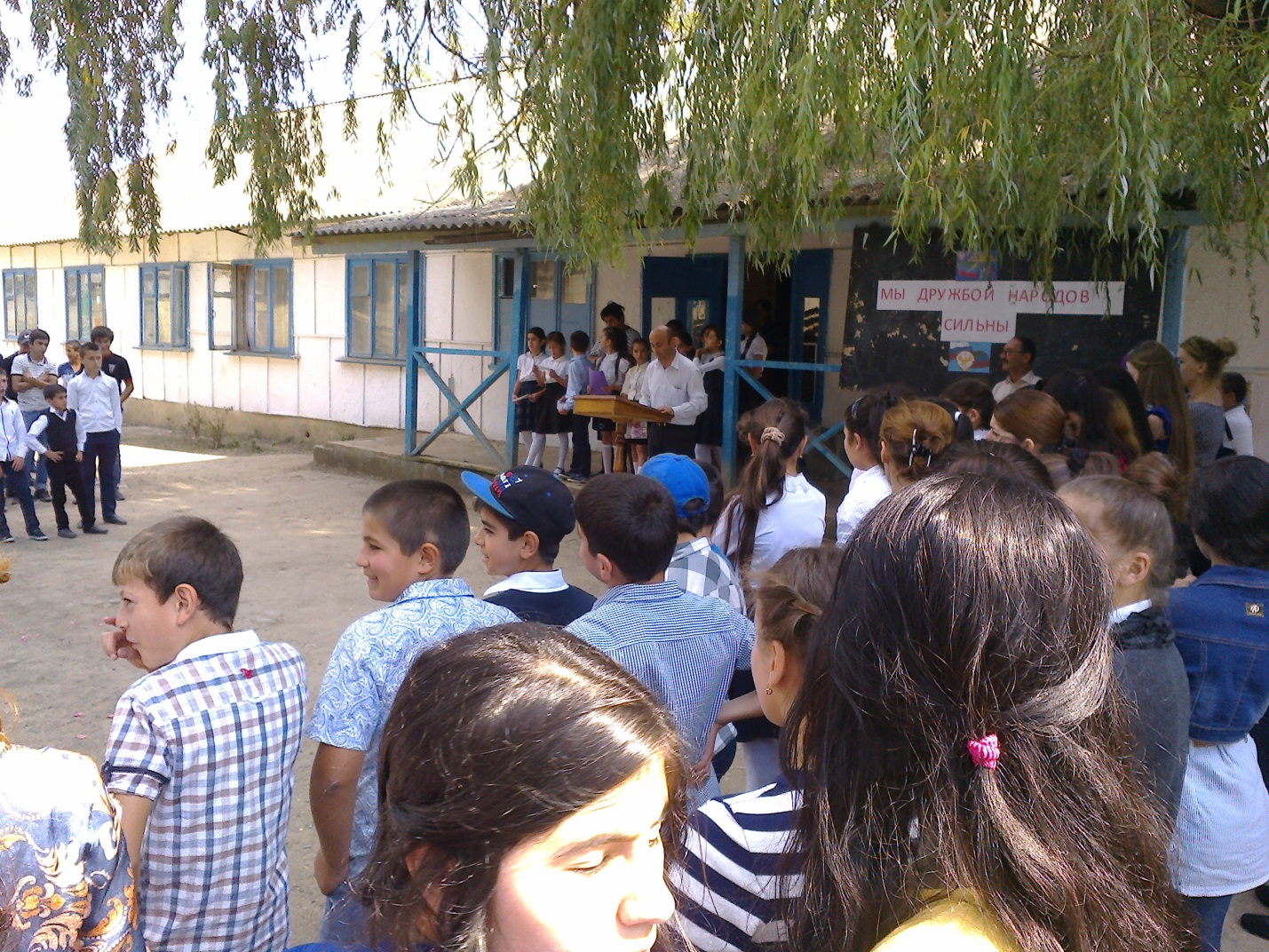 Во всех классах провели классные часы:«Я – дагестанец»«Мы вместе дружбою сильны»«Дагестан – единая семья»«Наша дружба на века»«Букет цветов мой Дагестан»«Многоликий Дагестан»Учителя школы провели открытые уроки Мира, Дружбы и братстваВыставки работ учащихся по декоративно-прикладному и изобразительному искусству народов ДагестанаВыпуск стенных газет, посвященных Дню единства народов ДагестанаСпортивные соревнования по национальным видам спорта, легкой атлетике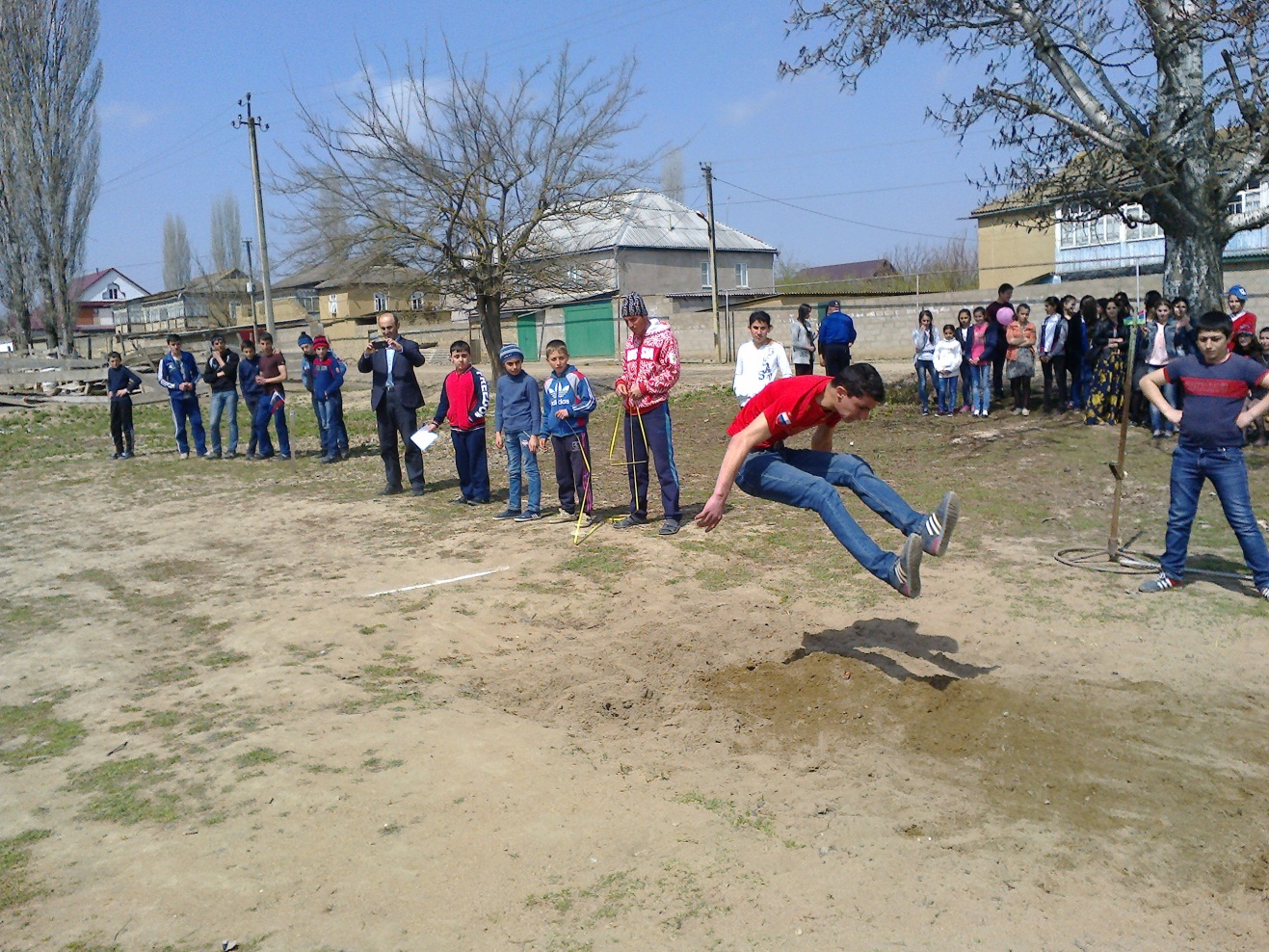 14.09.2016 года провели Торжественную линейку, посвященную Дню единства народов Дагестана и по итогам проведенных мероприятий. В результате проделанной работы все обучающие школы были охвачены мероприятиями, посвященными Дню единства народов Дагестана. 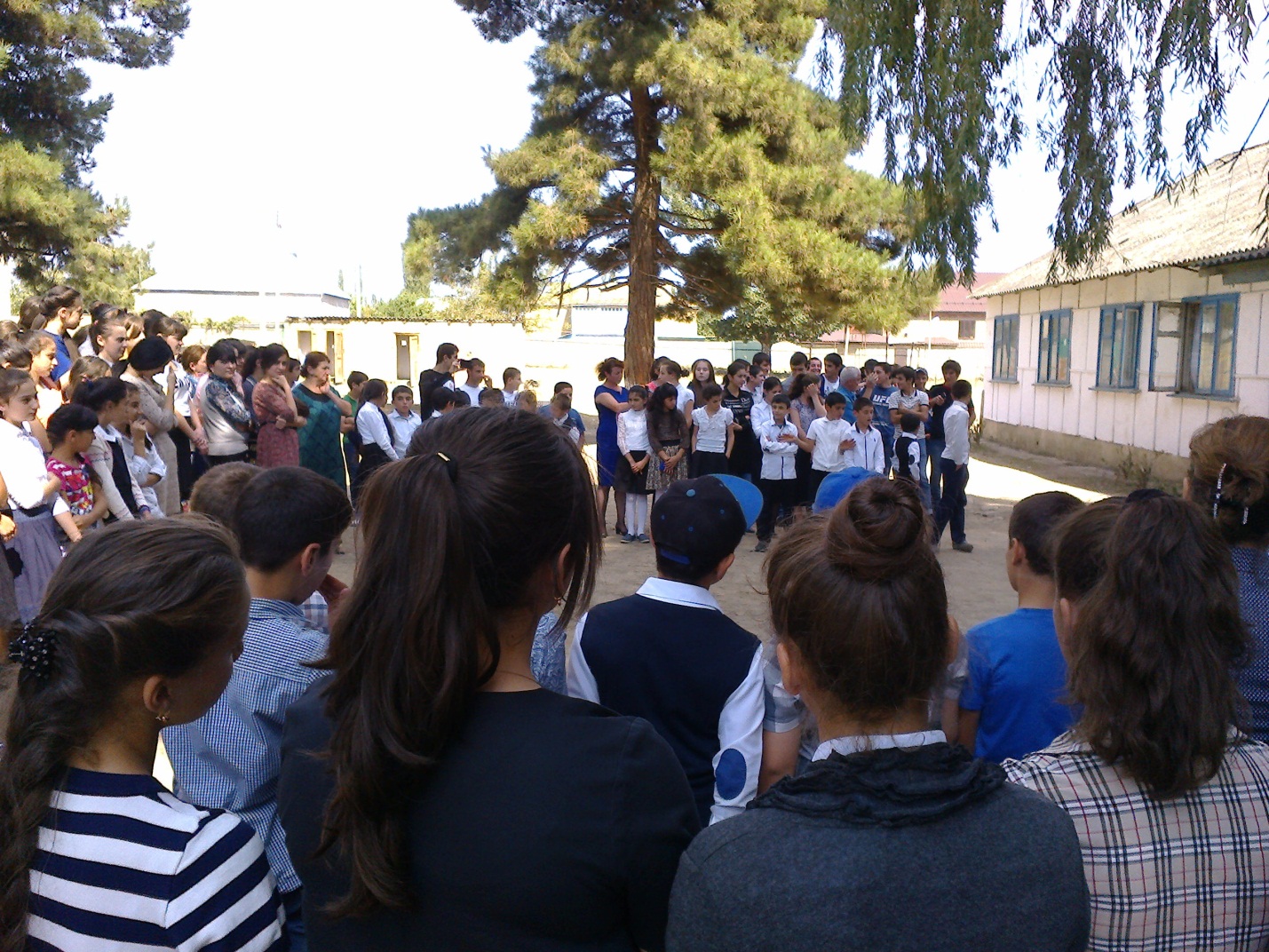 Заместитель директора по ВР                                Э.М.Меджидов